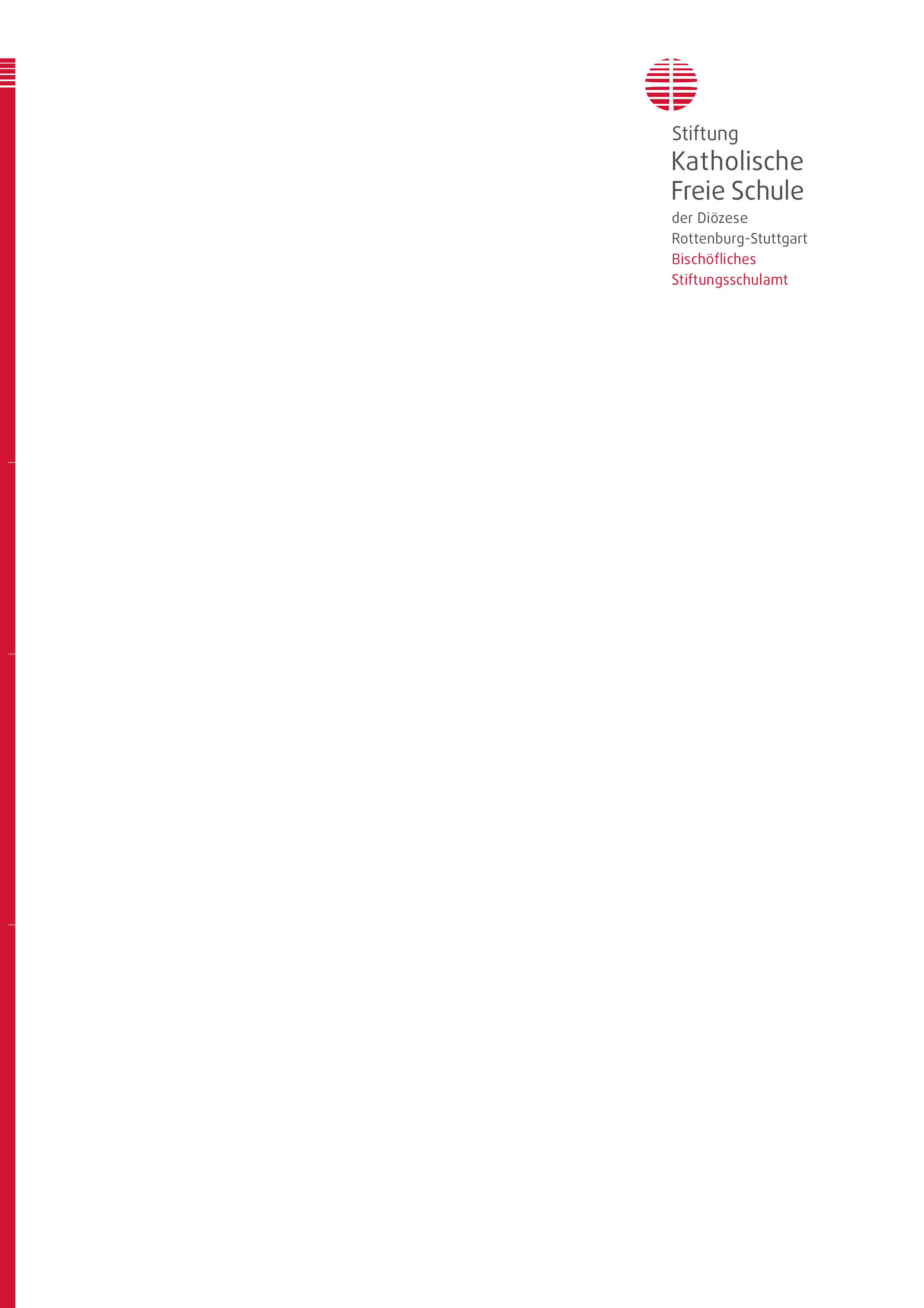 AnhängeSteckbrief SchulbegleitungAngaben zum KindKontaktdaten SchulbegleitungInfoheft ElternKontaktdaten LehrkräfteErwartungen an SchulbegleitungFörderzieleArbeitsplanIch heißeIch bin		Jahre alt.Ich bin derzeit in folgender Klasse tätig:Name:			___________________________________________Vorname:		___________________________________________Geburtsdatum:	___________________________________________Adresse:		___________________________________________Telnr. 1:		___________________________________________Telnr. 2:		___________________________________________Informationen zum Kind:Name:		___________________________________________Vorname:	___________________________________________Klasse:		___________________________________________Anwesenheit:Bemerkungen:________________________________________________________________________________________________________________________________________________________________________________________________________________________________________________________________________________________________________________________________________________________________________________________________________________________________________________________________Name des Kindes: 	_____________________________________Name Schulleitung:	_____________________________________E-Mail-Adresse:	_____________________________________Telefonnummer:	_____________________________________Klassenlehrkraft:	_____________________________________Fächer:		_____________________________________E-Mail-Adresse:	_____________________________________Telefonnummer:	_____________________________________Fachlehrerkraft:	_____________________________________Fächer:		_____________________________________E-Mail-Adresse:	_____________________________________Telefonnummer:	_____________________________________Fachlehrerkraft:	_____________________________________Fächer:		_____________________________________E-Mail-Adresse:	_____________________________________Telefonnummer:	_____________________________________Fachlehrerkraft:	_____________________________________Fächer:		_____________________________________E-Mail-Adresse:	_____________________________________Telefonnummer:	_____________________________________Fachlehrerkraft:	_____________________________________Fächer:		_____________________________________E-Mail-Adresse:	_____________________________________Telefonnummer:	_____________________________________Name des Kindes:	_________________________________Kalenderwoche:	_________________________________Das war heute besonders bemerkenswert:Sie können mich erreichen am ____________ um ___________Datum:			_________________________________Schule:				_________________________________Name der Lehrkräfte:		_________________________________Name der 
Schulbegleitung:		_________________________________Name des Kindes:		__________________________	Klasse: _____________Datum: _________________________________		Name des Kindes: _________________________________	 Klasse: _________Zeitraum: _____________________		Name des Kindes: __________________________ 		Klasse:	__________		MontagDienstagMittwochDonnerstagFreitagMontagDienstagMittwochDonnerstagFreitagBitte besorgen Sie …../ Folgende Materialien gehen aus:Hier besteht Redebedarf:Was erwarten oder wünschen wir(Schule/Lehrkraft) uns von derSchulbegleitung?Kann ich so übernehmen: ja/nein(evtl. Begründung)Ziel:Daraus resultierende Aufgaben:Eingeplante Dauer bis zur Erreichung:Geplantes Datum der Erreichung:Überprüfung durch / Abstimmung mit:Uhrzeit /Schul-stunde/Pause:MontagDienstagMittwochDonnerstagFreitagTageszielWochen-zielMonats-
ziel